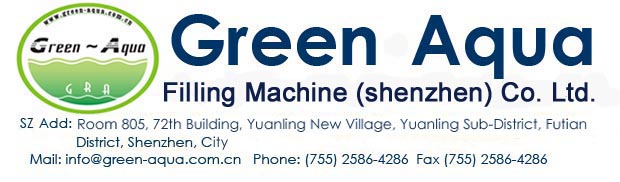 300BPH（5gallon）Full Filling Line water factoryCharacter:Turnkey Package solutions for Water Factory Suitable 3/5gallon Round bottleSchneider electrical Components+Omron PLCAll stainless steel materials for the line5T/H RO Plant+ Automatic 300BPH 5gallon Filling Production Line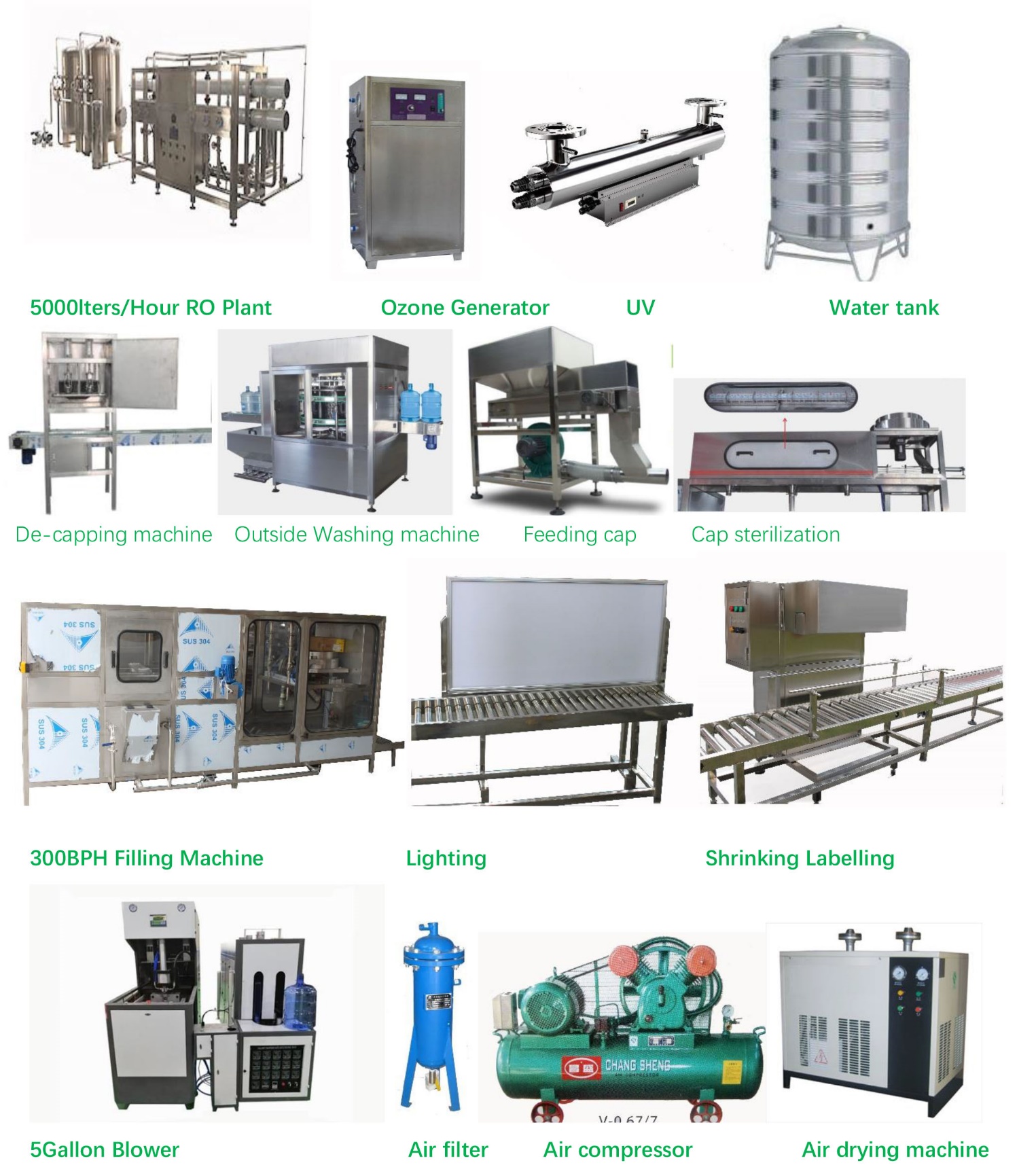 NameItemQtyRo water purification machine GRA-1000I(5T/H)1 pcsWater softener1pcsCIP System1pcsOzone system 30G/H 1 pcsWater tank (SUS304) 5T 1 pcsUV System75W1pcs300BPH 5gallon Water Filling Line 300BPH 5gallon Water Filling Line 300BPH 5gallon Water Filling Line Automatic Decapping  MachineGRA-BG(300BPH)1pcsAutomatic Outside Brushing MachineGRA-WX(300BPH)1 pcsAutomatic Washing/Filling/Capper MachineGRA100/J(300BPH)1 pcsWashing /Feeding cap machineGRA-XG(300BPH)1 pcsLED Light inspection GRA-DJ(300BPH)1 pcsHeating Label shrinking Film machineGRA-RS(300BPH)1 pcsFull SUS304 Dynamic Conveyor (Stainless steel frame, rails, brackets)SUS3041MNo power sliderSUS3044MAir compressor with storage tank1pcsSemi-5gallon Blowing MachineSemi-5gallon Blowing MachineSemi-5gallon Blowing MachineInfrared heating machine1pcsHigh air compressor 1.0M3/30kg1pcsAir Dryer1.0M3/30kg1pcsAir filter1.0M3/30kg2pcsBottle mold(5gallon)45#steel1pcsHigh pressure Pipes etc1 lot